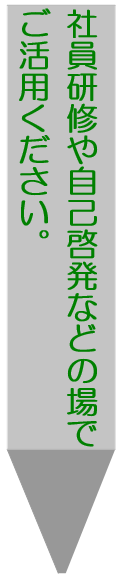 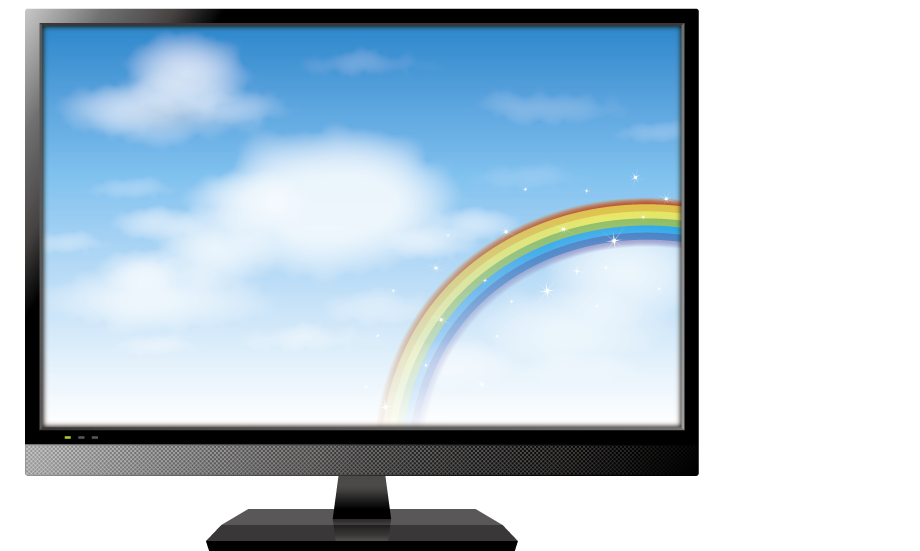 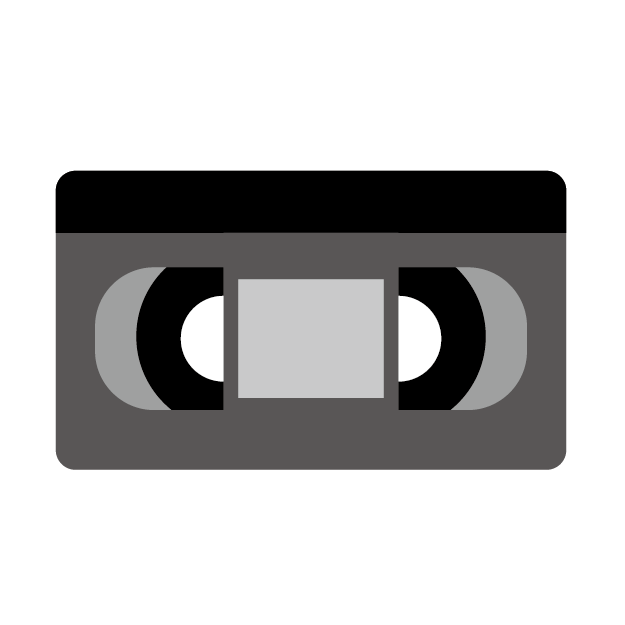 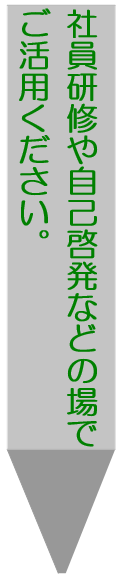 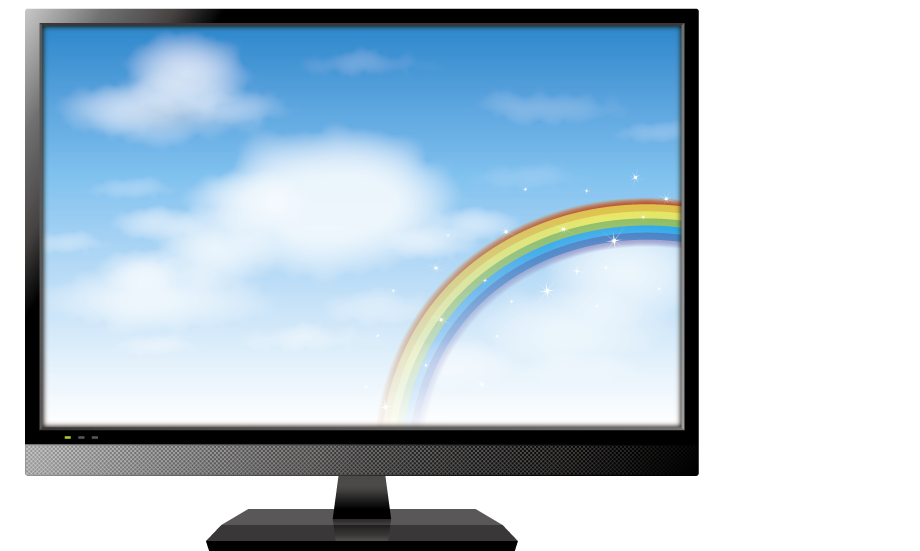 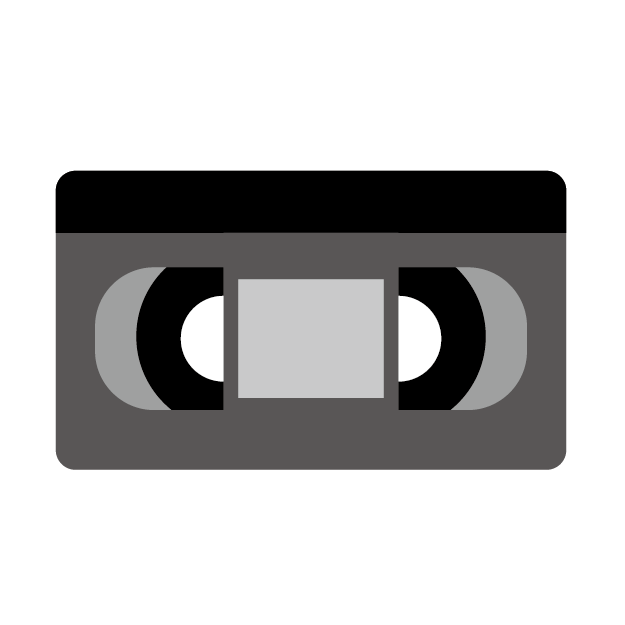 H30.5 ※注　　見え消しになっているビデオは、使用不可のため貸出できません。（1-10-2、3-119）１．新入社員訓練１．新入社員訓練１．新入社員訓練1/21/21/2品番テ ー マタ  イ  ト  ルタ  イ  ト  ル内    容時間1-1ビジネス行動シリーズ新入社員基本行動新入社員基本行動28分1-2新入社員シュミレーション教育講座① 会社にとけこむ３原則① 会社にとけこむ３原則同時進行方式による実践学習30分1-3　〃② 仕事を覚える３原則② 仕事を覚える３原則同  上30分1-4　〃③ お客様と接する３原則③ お客様と接する３原則同  上30分1-5新入社員教育ビデオ自己啓発のすすめ自己啓発のすすめ仕事を通じて能力アップ20分1-6新人・若手社員研修シリーズ会社での人づきあい基本会社での人づきあい基本人間関係をスムーズにする４原則25分1-7自己管理を考える① 高須君の健康管理① 高須君の健康管理21分1-8　〃② 沢井さんの金銭管理② 沢井さんの金銭管理21分1-10-1実践！ビジネスマナーのすべて①ビジネスマナーの「こころ」編①ビジネスマナーの「こころ」編マナーに根ざす「こころ」、新しいマナーの紹介16分1-10-2ビジネスマナーのすべて①あいさつ・言葉遣い・　敬語の使い方①あいさつ・言葉遣い・　敬語の使い方20分1-11ビジネスマナーのすべて②職場のマナー・受命と報告・対人関係②職場のマナー・受命と報告・対人関係20分1-12　〃③電話のかけ方・受け方③電話のかけ方・受け方20分1-13　〃④訪問と応対のマナー④訪問と応対のマナー20分1-14　〃⑤接待・冠婚葬祭・テーブルマナー⑤接待・冠婚葬祭・テーブルマナー20分1-15-1　〃⑥電子メールのマナー⑥電子メールのマナー25分1-15-2実践！ビジネスマナーのすべて⑨国際人としてのビジネスマナー編⑨国際人としてのビジネスマナー編外国人とのビジネス・コミュニケーションでのマナー16分1-18新入社員・ケーススタディ集あなたならどうする①知ったかぶりの仕事では①知ったかぶりの仕事では仕事に対する心構え10分1-19　〃②規則を軽く考えていませんか②規則を軽く考えていませんか会社生活のルール10分1-20　〃③チームの一員になるとは③チームの一員になるとは職場の人間関係10分1-21　〃④ひと言の伝達モレが④ひと言の伝達モレが報告・連絡の大切さ10分1-22　〃⑤要領よく仕事をするとは⑤要領よく仕事をするとは仕事のすすめ方10分1-23差がつく仕事術①質の高いコミュニケーション①質の高いコミュニケーション上司、先輩との意思疎通の姿勢、態度45分1-24　〃②成果を導く仕事の進め方②成果を導く仕事の進め方計画的なしごとの進め方、コツと要領45分1-25　〃③信頼される電話の受け方③信頼される電話の受け方電話応対の技術、上手、下手、瞬時の判断力45分１．新入社員訓練１．新入社員訓練１．新入社員訓練2/22/22/2品番テ ー マタ  イ  ト  ルタ  イ  ト  ル内    容時間1-26信用を高めるビジネスマナー
　チェック＆実践！①携帯電話編①携帯電話編オープニング
ビジネスマナーチェック
基本確認　応用
事例を通して解説15分1-27　〃②パソコン編②パソコン編オープニング
ビジネスマナーチェック
基本確認　応用
事例を通して解説19分1-28　〃③職場の人間関係編③職場の人間関係編オープニング
ビジネスマナーチェック
基本確認　応用
事例を通して解説17分1-29　〃④他社訪問編④他社訪問編オープニング
ビジネスマナーチェック
基本確認　応用
事例を通して解説18分1-30　〃⑤仕事の進め方編⑤仕事の進め方編21分1-31　〃⑥お客様お迎え編⑥お客様お迎え編19分1-32　〃⑦ビジネス電話編⑦ビジネス電話編18分1-33　〃⑧言葉づかい編⑧言葉づかい編16分1-34　〃⑨社会人としてのけじめ編⑨社会人としてのけじめ編15分1-35　〃⑩気配り編⑩気配り編15分1-36ビジネス電話応対シリーズ①会社の印象を良くする
　ビジネス電話の基本①会社の印象を良くする
　ビジネス電話の基本ビジネス・コミュニケーションの基本となる電話応対の基礎30分２．中堅社員訓練２．中堅社員訓練２．中堅社員訓練1/31/31/3品番テ ー マタ  イ  ト  ルタ  イ  ト  ル内    容時間2-1ビジネス行動シリーズ中堅社員基本行動中堅社員基本行動31分2-2シミュレーション教育シリーズ① 敬語上手は仕事上手① 敬語上手は仕事上手職場での言葉の気配り5原則40分2-3　〃② 報告・連絡のやり方② 報告・連絡のやり方仕事をスムーズに進める5原則40分2-5今こそ自己啓発 ワンランク上の自分を目指してワンランク上の自分を目指して20分2-6能力開発実践のポイント① 中堅社員を考える① 中堅社員を考えるディスカッション用ドラマ｢タマゴ｣35分2-7　〃② 仕事と人生を問い直す② 仕事と人生を問い直す自己革新のためのプランニングポイント35分2-8　〃③ 自信と信念をつくる③ 自信と信念をつくるキャリアにふさわしい自己啓発のポイント35分2-9ライフプラン (生涯設計)① 自分で立てるライフプランの知識① 自分で立てるライフプランの知識29分2-10　〃②40才から始めるライフプランのすすめNo1②40才から始めるライフプランのすすめNo1田中さんちのマネー計画23分2-11　〃③40才から始めるライフプランのすすめNo2③40才から始めるライフプランのすすめNo2田中さんちの健康計画25分2-12　〃④40才から始めるライフプランのすすめNo3④40才から始めるライフプランのすすめNo3田中さんちの生きがい計画27分２．中堅社員訓練２．中堅社員訓練２．中堅社員訓練2/32/32/3品番テ ー マタ  イ  ト  ルタ  イ  ト  ル内    容時間2-13ライフスタイルの見直しの進め人生の現在地を知る人生の現在地を知る19分2-14女性社員の能力を生かす女性社員の能力を生かす女性社員の能力を生かすお気づきですか、女性社員の胸のうち23分2-15ＫＭＳマーケティングフォーラムこうすれば売れるこうすれば売れる売る人に自信を与えるユニークな発想92分2-16ローヤル劇場シリーズてんびんの詩てんびんの詩商いの原点90分2-1710分でわかるビジネス実務シリーズ ①人を動かすコミュニケーション①人を動かすコミュニケーション10分2-18　〃②仕事の鍵は｢目標の立て方｣にあり②仕事の鍵は｢目標の立て方｣にあり10分2-19　〃③名刺の情報をビジネスに活かすコツ③名刺の情報をビジネスに活かすコツ10分2-20　〃④仕事のやり方を改善するコツ④仕事のやり方を改善するコツ10分2-21日本の技能宮大工  西岡 常一の仕事宮大工  西岡 常一の仕事木の文化の本質をめぐって83分2-22高度技能継承シリーズ
    (富山県職業能力協会)① 普通旋盤作業① 普通旋盤作業37分2-23　〃② フライス盤作業② フライス盤作業37分2-24　〃③ 配電盤･制御盤組立て作業③ 配電盤･制御盤組立て作業37分2-24-1建築設備の事故・異常事態対策電気設備編　初級電気設備編　初級2-25新 物づくりのこころ
  ｢なぜ｣で仕事が面白くなる①社会人としての基本①社会人としての基本仕事に対する考え方、マナー30分2-26　〃②プロフェッショナルとしての基本②プロフェッショナルとしての基本良い製品を安く、早く30分2-27　〃③身につけよう改善活動の基本③身につけよう改善活動の基本改善活動、ＰＤＣＡ30分2-28仕事主義･マネジメントのすすめ①本来やるべき仕事を明らかにする①本来やるべき仕事を明らかにする24分2-29　〃②仕事のプロセスをマネジメントする②仕事のプロセスをマネジメントする23分2-30自分を生かすキャリアデザイン①思いをかたちにする（２本）①思いをかたちにする（２本）目指すところを見つける28分2-31　〃②自分ならではの仕事を生む（２本）②自分ならではの仕事を生む（２本）何が大事かをいえる28分2-32　〃③自分の領域を広げる（２本）③自分の領域を広げる（２本）上手に仕事とつきあう24分2-33　〃④夢を仕事にする　　（２本）④夢を仕事にする　　（２本）仕事にミッションを持つ26分2-34　〃⑤キャリアデザインを始めよ（２本）⑤キャリアデザインを始めよ（２本）24分2-35できる社員の報告・連絡・相談①報・連・相のねらいとポイント①報・連・相のねらいとポイント効果的な「報・連・相」の考え方、進め方27分2-36　〃②実力を高める報・連・相②実力を高める報・連・相効果的な「報・連・相」の考え方、進め方27分2-37ジェンダー・フリーの職場づくり①討議用ドラマ編①討議用ドラマ編女性が能力を発揮しやすい環境をつくる17分2-38　〃②検証・解説編②検証・解説編20分2-39　〃③実践編③実践編25分２．中堅社員訓練２．中堅社員訓練２．中堅社員訓練3/33/33/3品番テ ー マタ  イ  ト  ルタ  イ  ト  ル内    容時間2-40働く女性のキャリア＆ライフ①両立生活は工夫の連続①両立生活は工夫の連続結婚・育児とキャリア20分2-41　〃②自分を伸ばせる人が頼られる②自分を伸ばせる人が頼られる続けるための力のつけ方20分2-42　〃③女性が活きる職場は個も活きる③女性が活きる職場は個も活きるみんなで考えるこれからの働き方20分2-43新時代の企業内
　キャリア形成支援（２本）CADS＆CADIの有効活用CADS＆CADIの有効活用25分2-44問題解決のためのおもしろ発想法①思い込みを打ち破れ①思い込みを打ち破れ26分2-45　〃②いかに問題を発見するか②いかに問題を発見するか26分2-46　〃③いかに問題を解決するか③いかに問題を解決するか26分2-47できる社員のコスト意識①コストのとらえ方・考え方①コストのとらえ方・考え方問題点・改善点がみえてくる30分2-48　〃②実践！コスト意識の活かし方②実践！コスト意識の活かし方行動が変わる、成果が高まる30分2-49「顧客の心をとらえる営業」
実践心得①なぜ成績が上がらないのか？①なぜ成績が上がらないのか？営業活動がうまくいくいかないのはなぜか。営業社員の一日30分2-50　〃②顧客の心をいかにとらえるか②顧客の心をいかにとらえるか顧客の心をとらえる営業の
重要性と考え方・進め方30分３．管理・監督者訓練３．管理・監督者訓練３．管理・監督者訓練1/71/71/7品番テ ー マタ  イ  ト  ルタ  イ  ト  ル内    容時間3-1ビジネス行動シリーズ管理者基本行動３０管理者基本行動３０26分3-2中堅社員・管理職研修シリーズ① 命令・指示の出し方① 命令・指示の出し方仕事を与え、目標を管理達成する実践５原則40分3-3　〃② 注意の仕方・叱り方② 注意の仕方・叱り方部下の意欲を高め、指導・育成する５原則40分3-4　〃③ 目標達成のための問題点の見つけ方③ 目標達成のための問題点の見つけ方管理者に求められる
問題発見解決の４ステップ40分3-5中間管理職のための職場管理の進め方① 業務の効率化① 業務の効率化管理の基本、業務の管理、業務の改善30分3-6　〃② 部下の育て方② 部下の育て方管理者と部下の育成、育成のステップ、人事考課と部下の育成30分3-7　〃③ 組織の活性化③ 組織の活性化活性化の条件、欲求と動機付け、リーダーシップ発揮 30分3-8第一線監督者の基本心得①組織を動かす①組織を動かす職務完遂のポイント25分3-9　〃② 可能性を伸ばす② 可能性を伸ばす部下育成の必須ポイント25分3-10　〃③ 職場は鏡と知る③ 職場は鏡と知る職場活性化のチェックポイント25分３．管理・監督者訓練３．管理・監督者訓練３．管理・監督者訓練2/72/72/7品番テ ー マタ  イ  ト  ルタ  イ  ト  ル内    容時間3-11管理者の問題解決① 自ら問題点を発見する① 自ら問題点を発見する管理者と問題解決25分3-12　〃② 状況をつかみ、対応する② 状況をつかみ、対応する問題解決の手順20分3-13　〃③ 働きかけ、リードする③ 働きかけ、リードする組織としての問題解決20分3-14実力ある部下をつくる① 部下の創意工夫を引き出す① 部下の創意工夫を引き出すワンポイントOJT30分3-15　〃② 部下に自信を持たせる② 部下に自信を持たせるワンポイントOJT 30分3-16　〃③ 苦境にある部下を励ます③ 苦境にある部下を励ますワンポイントOJT27分3-17マネジメントビデオセミナー① 勝ち残るための管理行動研究① 勝ち残るための管理行動研究92分3-18　〃② 新戦略的マネジメント② 新戦略的マネジメント80分3-20部下を成功させるマネジメント講座①部下を成功させるマネジメントとは①部下を成功させるマネジメントとは部下を成功へ導く4つの秘訣30分3-21　〃②心の働きを知る②心の働きを知るコントロール理論心理学を使ったマネジメント手法を解説30分3-22　〃③4つの心理的欲求とマネジメント③4つの心理的欲求とマネジメント心理的ニーズを満たす効果的なマネジメントを解説30分3-23　〃④やる気･行動のメカニズム④やる気･行動のメカニズム目標や展望を明らかにし、日々の小さな成功を積み重ねる30分3-24　〃⑤部下を成功させる秘訣－１⑤部下を成功させる秘訣－１上質の条件とは…罰と訓練の違いを知る30分3-25　〃⑥部下を成功させる秘訣－２⑥部下を成功させる秘訣－２目標設定の手順とその達成法の明確化30分3-26　〃⑦行動管理の方法⑦行動管理の方法やるべきことの絞り込みと
その実践管理法を解析30分3-27　〃⑧まとめ⑧まとめ罰と訓練の違いを再確認し、自分の成功は部下の成功の中にあることを認識する30分3-28ＣＳ(顧客満足)営業で業績を伸ばせＣＳ(顧客満足)営業で業績を伸ばせＣＳ(顧客満足)営業で業績を伸ばせ30分3-29販売促進の実際① 販促活動の手段と進め方 ① 販促活動の手段と進め方 30分3-30　〃② 戦略展開のノウハウ② 戦略展開のノウハウ30分3-31目標達成のための部下指導･援助実践講座① 目標達成を目指す部下指導･援助の原則① 目標達成を目指す部下指導･援助の原則30分     3-32　〃② 目標達成のための指導援助の技法とプロセス② 目標達成のための指導援助の技法とプロセス30分   3-33　〃③ 目標達成への自己点検と心構え③ 目標達成への自己点検と心構え30分  ３．管理・監督者訓練３．管理・監督者訓練３．管理・監督者訓練3/73/73/7品番テ ー マタ  イ  ト  ルタ  イ  ト  ル内    容時間3-34支援的管理実践シリーズ① 相互理解マネジメント① 相互理解マネジメント相互理解のための５つのポイント25分3-35　〃② 動機付けのマネジメント ② 動機付けのマネジメント 部下を動かすポイント25分3-36　〃③ 対決のマネジメント③ 対決のマネジメント自分を打出し、改善を促す25分3-37部下の指導のコツ① 指導の心得① 指導の心得指導者の心構え30分3-38　〃② 指導のステップ② 指導のステップ指導の基本ステップ30分3-39　〃③ ほめ方･叱り方③ ほめ方･叱り方動機付けのポイント30分3-40セクシュアル・ハラスメント① セクシュアルハラスメントとは① セクシュアルハラスメントとはここがポイントトラブル防止25分3-41　〃② セクシュアルハラスメントをなくすために② セクシュアルハラスメントをなくすために同  上25分3-42「シックスシグマ」導入・実践のポイント
（経営品質の全社的革新手法）① 導入編① 導入編シックスシグマの概要と導入30分3-43　〃② 実践編② 実践編企業風土に合った導入のコツ30分3-44ＴＰＭ概論ＴＰＭの実践・ねらい・効果
考え方・進め方37分3-45目標はいかにして設定すべきか１巻１巻目標はなぜ失敗するか62分3-46　〃２巻２巻目標はこうして設定せよ65分3-47顧客のロイヤルティのすべて①顧客ロイヤルティとはなにか①顧客ロイヤルティとはなにか顧客満足の誤解20分3-48　〃②顧客ロイヤルティを生む仕組みづくり②顧客ロイヤルティを生む仕組みづくり評価を数字で把握する20分3-49新・人事考課シリーズ
            （面接技術編）① 人事考課面談の進め方① 人事考課面談の進め方面談の６つのステップと基本スキル27分3-50　〃② モデルケース② モデルケース営業主任との面談29分3-61プレゼンテーション① プレゼンテーションの基本                 ① プレゼンテーションの基本                 20分3-62　〃② 説得するテクニック② 説得するテクニック20分3-63交渉の進め方① 交渉とは何か① 交渉とは何か「ウインウインによる戦略的問題解決」30分3-64　〃② 問題解決型交渉の進め方 ② 問題解決型交渉の進め方 30分３．管理・監督者訓練３．管理・監督者訓練３．管理・監督者訓練4/74/74/7品番テ ー マタ  イ  ト  ルタ  イ  ト  ル内    容時間3-65実践Ⅰビジネス・ディベート① ディベートの仕組と進め方① ディベートの仕組と進め方30分3-66　〃② ケースで学ぶディベートの技法② ケースで学ぶディベートの技法30分3-67部下を伸ばす
  コ－チングケーススタディ① 信じて､認めて､任せてみる① 信じて､認めて､任せてみる25分3-68　〃② 部下の問題解決を援助する ② 部下の問題解決を援助する 25分3-69　〃③ 自ら伸びる部下に育てる ③ 自ら伸びる部下に育てる 25分3-8第一線監督者の基本心得① 組織を動かす① 組織を動かす職務完遂のポイント25分3-9　〃② 可能性を伸ばす② 可能性を伸ばす部下育成の必須ポイント25分3-10　〃③ 職場は鏡と知る③ 職場は鏡と知る職場活性化のチェックポイント25分3-70中国歴史探訪① 孫子兵法 ｢根｣① 孫子兵法 ｢根｣伝説の黄帝から桓公が覇者となるまで90分3-71　〃② 孫子兵法「策」② 孫子兵法「策」唐の太宗から玄帝皇帝まで90分3-72　〃③ 孫子兵法「謀」③ 孫子兵法「謀」三国時代～五丈原の戦いまで90分3-73　〃④ 孫子兵法「争」④ 孫子兵法「争」項羽と劉の争い  漢建国90分3-74　〃⑤ 孫子兵法 ｢融｣⑤ 孫子兵法 ｢融｣西夏～孫武の晩年90分3-75　〃⑥ 孫子兵法 ｢三国志編｣⑥ 孫子兵法 ｢三国志編｣曹操と孔明90分3-76　〃⑦ 孫子兵法 ｢春秋編｣⑦ 孫子兵法 ｢春秋編｣孫武・伍子胥の知略と智謀90分3-77ケースで学ぶ 実践！考課者訓練ステップ１ 開講にあたってステップ１ 開講にあたって考課者訓練の意義と目的20分3-78　〃ステップ２ ケース  ドラマ編ステップ２ ケース  ドラマ編事務・営業・技術職の場合ケース１事務職
ケース２営業職
ケース３技術職
57分3-79　〃ステップ３ ポイント解説編ステップ３ ポイント解説編考課のルールと留意点21分3-80　〃ステップ４ 修了にあたってステップ４ 修了にあたって考課者の心得・管理者の使命22分3-81提案型営業の進め方実例で学ぶ必勝法 PART1実例で学ぶ必勝法 PART1こうすれば売れる30分3-82　〃実例で学ぶ必勝法 PART2実例で学ぶ必勝法 PART230分3-83成功するセールス①商談の流れとポイント①商談の流れとポイントライバルに勝つ訪問戦略35分3-84　〃②訪問計画の立て方②訪問計画の立て方35分３．管理・監督者訓練３．管理・監督者訓練３．管理・監督者訓練5/75/75/7品番テ ー マタ  イ  ト  ルタ  イ  ト  ル内    容時間3-85営業マンパワーアップシリーズ①販売計画のたて方①販売計画のたて方市場攻略の視点で解説30分3-86　〃②市場分析の仕方②市場分析の仕方成果に直結する効果的な分析30分3-87　〃③新規得意先開拓法③新規得意先開拓法取引開始の眼のつけどころ30分3-88　〃④プロポーザル・セールスのすすめ方④プロポーザル・セールスのすすめ方相手の気づかない機会損失のスキ間を発見する30分3-89　〃⑤シェア・アップ戦略⑤シェア・アップ戦略30分3-90　〃⑥効率的な得意先管理のすすめ方⑥効率的な得意先管理のすすめ方「売れ場」を作れ30分3-91　〃⑦成果分析のすすめ方⑦成果分析のすすめ方その行動にムダはないか30分3-92　〃⑧テクニカル・セールス７つの法則⑧テクニカル・セールス７つの法則目標・柔軟発想・自己商品化
自己管理の法則30分3-93コンプライアンス入門①コンプライアンス・マインドを高める①コンプライアンス・マインドを高める社内不正にどう対処しどうすれば未然に防ぐことができるのか30分3-94　〃②コンプライアンス・マインドを生かす②コンプライアンス・マインドを生かす社内不正にどう対処しどうすれば未然に防ぐことができるのか30分3-95部下を活かす
　　業績目標管理のすすめ方①部下を動機づけるマネジメント①部下を動機づけるマネジメント部下のヤル気をいかに成果に結びつけるのか20分3-96　〃②業績目標をどう設定するのか②業績目標をどう設定するのか20分3-97　〃③部下を納得させる評価の下し方③部下を納得させる評価の下し方20分3-98目標管理のための
　　コーチング（各２本）①達成意欲を高める目標設定①達成意欲を高める目標設定目標管理とは何か コーチングとは何か40分3-99　〃②目標達成のための中間フォロー②目標達成のための中間フォロー40分3-100　〃③評定面談とビジョン・コーチング③評定面談とビジョン・コーチング面談におけるコーチングの進め方40分3-101メンタルヘルス・ケアの進め方①メンタルヘルスの重要性①メンタルヘルスの重要性心の病気の兆候とは
管理者がなすべきこと20分3-102　〃②ケースで学ぶ早期発見・対処のポイント②ケースで学ぶ早期発見・対処のポイント管理者が陥りやすい誤り
管理者が知っておきたい心の病気30分3-104「松下幸之助の経営」を語る経営理念の確立[Ⅰ]経営理念の確立[Ⅰ]まずビジョンを掲げよ35分3-105　〃経営理念の確立[Ⅱ]経営理念の確立[Ⅱ]決断実践のよりどころ35分3-106　〃自主責任経営と事業部制自主責任経営と事業部制一人一人が経営者35分3-107　〃衆知を生かす経営衆知を生かす経営素直な心で全員経営を35分3-108　〃お客様大事の経営お客様大事の経営商売の心得35分3-109　〃人材育成と活用人材育成と活用可能性へのチャレンジ35分３．管理・監督者訓練３．管理・監督者訓練３．管理・監督者訓練6/76/76/7品番テ ー マタ  イ  ト  ルタ  イ  ト  ル内    容時間3-110管理者・リーダーのための良い会議入門①会議のムダをなくす①会議のムダをなくす会議効率化のポイントや進行、プロセスとリーダーの役割など30分3-111　〃②会議を上手に進める②会議を上手に進める目的別に分類した会議の具体的運営方法30分3-112メンタル・ケアの「聞く」技術①「聞く」技術の基礎を学ぶ①「聞く」技術の基礎を学ぶ職場の人間関係の悩み解決に「聞く」ことの大切さを学ぶ25分3-113　〃②アクティブ・リスニングを学ぶ②アクティブ・リスニングを学ぶ職場カウンセリングに役立つノウハウ25分3-114管理者のためのカウンセリング・マインド①カウンセリングに必要なマインドとスキル①カウンセリングに必要なマインドとスキル部下の相談にのり問題を解決するには25分3-115　〃②カウンセリングの進め方②カウンセリングの進め方問題を解決する５つのステップ25分3-116　〃①ビジネス・コンプライアンスのABC①ビジネス・コンプライアンスのABCコンプライアンスとは何か20分3-117　〃②ケーススタディビジネス・コンプライアンス　　PART1②ケーススタディビジネス・コンプライアンス　　PART1管理者が知っておきたい独占禁止・不正競争防止法の常識20分3-118　〃③ケーススタディビジネス・コンプライアンス　　PART2③ケーススタディビジネス・コンプライアンス　　PART2管理者・中堅社員が知っておきたい著作権・景品表示法の常識20分3-119部下を持つ人の職場の法律①職場の法律関係の基礎①職場の法律関係の基礎労働時間、年休など基本的な職場のルール25分3-121パワー・ハラスメント①パワー・ハラスメントとは何か①パワー・ハラスメントとは何か人権や職場環境を重視する企業管理者のための基礎解説20分3-122　〃②パワー・ハラスメントを生まない職場づくり②パワー・ハラスメントを生まない職場づくりパワハラを生まない職場作りを進めるために20分3-123成功する採用面接①面接官の基本と心得①面接官の基本と心得30分3-124　〃②面接での質問の仕方②面接での質問の仕方30分3-125新・採用面接のすべて①人物把握と面接手法①人物把握と面接手法職務、会社とのミスマッチを防ぐ22分3-126　〃②個人面接のノウハウ②個人面接のノウハウ効果的な質問と評定28分3-127　〃③集団面接・グループディスカッションのノウハウ③集団面接・グループディスカッションのノウハウ進め方と集団の中での「個」の評定35分3-128職場のストレスマネジメント①管理監督者の役割①管理監督者の役割25分3-129　〃②部下の心をひらく相談対応のノウハウ②部下の心をひらく相談対応のノウハウ25分3-130CSR早わかり①CSRの基本を知る①CSRの基本を知るCSR（企業の社会的責任）の基礎知識　20分3-131　〃②CSRにどう取り組むか②CSRにどう取り組むかCSRを実践するにあたっての考え方のヒント20分３．管理・監督者訓練３．管理・監督者訓練３．管理・監督者訓練7/77/77/7品番テ ー マタ  イ  ト  ルタ  イ  ト  ル内    容時間3-135こんな管理者が問題を起こす①なぜトラブルが起きるのか①なぜトラブルが起きるのか事例に基づいたドラマ25分3-136　〃②どうすればトラブルを防げるのか②どうすればトラブルを防げるのかタイプ別の起こしやすいトラブル未然防止のポイント25分3-137中小会社のための新・会社法①会社のしくみをどう変えるか①会社のしくみをどう変えるか経営者として押さえておきたいポイント30分3-138　〃②有効活用のポイント②有効活用のポイント経営の自由化30分3-139トラブル回避のための法律知識シリーズ　就業管理編①導入編①導入編職場で最低限必要な法律知識をわかりやすく解説26分3-140　〃②労働時間に関するケーススタディ②労働時間に関するケーススタディ35分3-141　〃③休日・休暇に関するケーススタディ③休日・休暇に関するケーススタディ31分3-142　〃④残業削減対策のケーススタディ④残業削減対策のケーススタディ31分４．品質管理･生産管理４．品質管理･生産管理４．品質管理･生産管理1/21/21/2品番テ ー マタ  イ  ト  ルタ  イ  ト  ル内    容時間4-1ＩＳＯ9000の実際ＩＳＯ9000の実際ＩＳＯ9000の実際45分4-2ＩＳＯ14000の実際ＩＳＯ14000シリーズとはＩＳＯ14000シリーズとは20分4-3ＩＳＯ14000ISO14000取得への第一歩ISO14000取得への第一歩基礎からの解説30分4-4          実践編 ①  システム構築の前にシステム構築の前に事前準備の進め方30分4-5                 ②計画のためのシステム計画のためのシステム要求事項に沿っての取組み方30分4-6                 ③実施と運用のためのシステム実施と運用のためのシステム実施のためのシステム作り30分4-7                 ④フォローアップのためのシステムフォローアップのためのシステム内部監査や記録のポイント30分4-8                 ⑤受審ガイド 受審ガイド 認証取得の手順30分4-9ＩＳＯ9000①取得への第一歩①取得への第一歩基礎からの解説30分4-10　〃②受審ガイド②受審ガイド審査登録のステップ毎のポイント30分4-11　〃③品質マニュアルと内部監査③品質マニュアルと内部監査具体的な取組み方の解説30分4-12　〃④内部監査員の育成④内部監査員の育成育成方法の解説30分４．品質管理･生産管理４．品質管理･生産管理４．品質管理･生産管理2/22/22/2品番テ ー マタ  イ  ト  ルタ  イ  ト  ル内    容時間4-13ＩＳＯ9000実践編 ①経営者･品質システム経営者･品質システム品質システムの全体像30分4-14                  ②契約･設計･文書管理契約･設計･文書管理工程毎のシステム構築30分4-15                  ③調達･製造調達･製造システムのあり方30分4-16                  ④検査･引渡検査･引渡システムの構築方法30分4-17                  ⑤システムの維持･運営システムの維持･運営システムの効果的な運用30分4-18マネジメントを変えるＴＱＣマネジメントを変えるＴＱＣマネジメントを変えるＴＱＣＴＱＣの導入・展開25分4-19ＩＳＯ9000S(2000年改訂のポイント)ＩＳＯ9000SＩＳＯ9000S改訂規格の全体像と1994年版との相違点30分4-20ＩＳＯ９０００中小企業のための
ISO9000認証取得のやり方中小企業のための
ISO9000認証取得のやり方① 認証取得への成功手順70分4-21　〃② 品質マネジメントシステムの構築50分4-22　〃③ 内部監査の実践ノウハウ50分4-23よくわかる品質管理入門①「品質」の基本を知る①「品質」の基本を知る品質とは何か。品質の本質理解20分4-24②「品質」にどう取り組むか②「品質」にどう取り組むか品質第一を身につける20分4-25ＩＳＯ9000f
　内部監査の実際①内部監査の上手な進め方①内部監査の上手な進め方9000ｆの2000年改訂版と
ISO19011でどうかわるのか30分4-26　〃②内部監査の活用と実際②内部監査の活用と実際内部監査で確認すべきポイントと監査結果の活用30分4-27製造現場のコンプライアンス・マインド①技術者・技能者の倫理とは何か①技術者・技能者の倫理とは何か技術者倫理の基本を解説15分4-28　〃②技術者・技能者の倫理を実践
　するには②技術者・技能者の倫理を実践
　するにはコンプライアンス・マインドのとらえ方、考え方のヒント15分4-29「現場改善」コストダウン
徹底のステップ①コストダウン着眼のポイント①コストダウン着眼のポイントどこに改善すべきムダが潜んでいるか30分4-30　〃②コストダウン実践のポイント②コストダウン実践のポイントＶＥ手法で徹底改善30分4-31人が育つトヨタ式改善の進め方
競争力に強いモノづくりのポイント①なぜチャレンジ企業は成果が出たのか　　　①なぜチャレンジ企業は成果が出たのか　　　モノづくりに問題を抱えている製造現場にとって目からウロコが落ちる内容25分4-32　〃②「５Ｓ」と「かんばん」②「５Ｓ」と「かんばん」25分4-33　〃③「標準化」と「改善のサイクル」③「標準化」と「改善のサイクル」25分５.能力開発・教育５.能力開発・教育５.能力開発・教育1/21/21/2品番テ ー マタ  イ  ト  ルタ  イ  ト  ル内    容時間5-1教育ニーズのつかみ方始めよう！能力開発始めよう！能力開発20分5-2年間人材育成計画① 社員を伸ばす① 社員を伸ばす22分5-3　〃② ＯＪＴその効果的な進め方② ＯＪＴその効果的な進め方30分5-4教育訓練技法の選択活かそう！教育プラン活かそう！教育プラン30分5-5やる気を高める社内研修会の進め方① インストラクターの心得① インストラクターの心得自信を深め､熱意を高めよう25分5-6　〃② 社内研修会の基本技法② 社内研修会の基本技法成功する進め方のポイントを身に付けよう30分5-7　〃③ 社内研修会の応用技法③ 社内研修会の応用技法プロからヒントをつかみとろう20分5-8　〃④ ビデオ研修の上手な進め方④ ビデオ研修の上手な進め方教材利用の利点、研修をする前の心得､研修開始前の注意など13分5-9職業能力開発推進制度生涯訓練を目指して生涯訓練を目指して30分5-10職業能力開発推進者活動マニュアル① 学習企業を目指して① 学習企業を目指して30分5-11　〃② 中小企業の人材育成② 中小企業の人材育成30分5-12　〃③ お手伝いします！能力開発③ お手伝いします！能力開発25分5-13　〃④ 活躍する職業能力開発推進者④ 活躍する職業能力開発推進者22分5-14教育訓練セミナー① 教育訓練実施のポイント① 教育訓練実施のポイント70分5-15　〃② 教育訓練担当者の基本心得② 教育訓練担当者の基本心得60分5-16創造性の決めて① 創造性は直観力だ① 創造性は直観力だ20分5-17　〃② 豊に発想したいあなたへ② 豊に発想したいあなたへ25分5-18人事･人材開発のすべて① 人事･人材開発の基本（２本）① 人事･人材開発の基本（２本）戦略人事､人事管理､日本型人事30分5-19　〃② 経営人事と要員計画② 経営人事と要員計画要員計画､人材管理、キャリア設計30分5-20　〃③ キャリア開発と人材育成（２本）③ キャリア開発と人材育成（２本）キャリア開発、ＣＤＰ､人材育成30分5-21　〃④ 賃金･給与の仕組④ 賃金･給与の仕組賃金･賞与･退職金､基本給の体系、賃金の新しい流れ30分5-22　〃⑤ 人事考課の進め方（２本）⑤ 人事考課の進め方（２本）人事考課､能力考課､業績考課30分5-23　〃⑥ 新しい福利厚生⑥ 新しい福利厚生意義と重要性､選択型福利厚生30分5-24　〃⑦ 人事の法律常識⑦ 人事の法律常識労働法体系､労働協約と就業規則30分５.能力開発・教育５.能力開発・教育５.能力開発・教育2/22/22/2品番テ ー マタ  イ  ト  ルタ  イ  ト  ル内    容時間5-25成功するＯＪＴ① 指導の必須知識① 指導の必須知識心得ておくべきポイント30分5-26　〃② しくみ作りと計画② しくみ作りと計画ＯＪＴプランのポイント30分5-27　〃③ 実行と評価③ 実行と評価効果を上げるための動機付け30分5-28成功するＯＦＦ・ＪＴ① 実施の必須知識① 実施の必須知識研修担当の心得30分5-29　〃② 研修プラン② 研修プラン計画作りと動機付けのポイント30分5-30　〃③ 研修技法とカリキュラム③ 研修技法とカリキュラムカリキュラムと実施のポイント30分5-31製造現場のＯＪＴ① ドラマ編① ドラマ編安西リーダーの場合30分5-32　〃② 解説編② 解説編重要な現場リーダーの役割30分5-33｢成果目標管理｣による人事戦略①｢成果主義｣をいかに定着させるか①｢成果主義｣をいかに定着させるか人事制度について30分5-34　〃②｢成果目標｣が社員の実力を引きだす②｢成果目標｣が社員の実力を引きだす人材活用について30分5-35派遣労働者活用の常識①効果的な派遣スタッフの活かし方①効果的な派遣スタッフの活かし方派遣スタッフの活かし方を解説20分5-36　〃②知っておきたい労働者派遣法の基礎②知っておきたい労働者派遣法の基礎労働者派遣法の基礎を解説20分5-37定年後―今からはじめる
　ライフ・マネジメント①ライフ・プランを考える①ライフ・プランを考える人生のマネジメントは早いうちに20分5-38　〃②定年後のキャリア開発②定年後のキャリア開発「生きざま」「生きがい」発見のコツ20分5-39本気のＣＳはここまでやる感動なくして販売なし
（ホンダクリオ新神奈川）感動なくして販売なし
（ホンダクリオ新神奈川）８年連続顧客満足度日本一の取組み40分5-40成功するファシリテーション①ファシリテーションの基本を学ぶ①ファシリテーションの基本を学ぶファシリテーションの機能、役割とスキル20分5-41　〃②ケースで学ぶファシリテーション②ケースで学ぶファシリテーション対人関係、構造化、合意形成のスキル20分5-42事業内職業能力開発計画作成のご案内作成のステップ、キャリア形成促進助成金、事例紹介50分６．安全対策６．安全対策６．安全対策1/11/11/1品番テ ー マタ  イ  ト  ルタ  イ  ト  ル内    容時間6-1安全活動の進め方考え方① 全員参加の安全そのポイント① 全員参加の安全そのポイントリーダー必見、いのちと成果を守るために30分6-2　〃② ヒューマンエラーの撲滅そのポイント② ヒューマンエラーの撲滅そのポイント30分6-3　〃③ 安全職場の開発そのポイント③ 安全職場の開発そのポイント30分6-4５Ｓ実践のポイント
（意識が変れば工場も変る）① 成果が上がる５Ｓの進め方① 成果が上がる５Ｓの進め方17分6-5　〃② 整理② 整理不要品をこうしてなくそう19分6-6　〃③ 整頓③ 整頓探す無駄を一掃しよう14分6-7　〃④ 清掃④ 清掃ゴミなし、汚れなしの職場18分6-8　〃⑤ 清潔⑤ 清潔衛生的な美しい環境16分6-9　〃⑥ 躾⑥ 躾決められたことをきちんと守ろう17分6-10クレーム対応のすべて①経営課題としてのクレーム対応①経営課題としてのクレーム対応20分6-11　〃②クレーム対応の基本②クレーム対応の基本20分6-12　〃③クレーム対応のシステムづくり③クレーム対応のシステムづくり20分6-13組織を危機から守る　クライシス・コミュニケーション①クライシス・コミュニケーションとは①クライシス・コミュニケーションとは不測の事態に経営者、担当者はどう対応すればよいか20分6-14　〃②クライシス・コミュニケーションのための対応１②クライシス・コミュニケーションのための対応１欠陥商品、火災・爆発、こんな時、被害者への対応の仕方20分6-15　〃③クライシス・コミュニケーションのための対応２③クライシス・コミュニケーションのための対応２社会的な企業ダメージを最小限に押さえる対応20分6-16個人情報保護法早わかり①個人情報保護・管理の基礎知識①個人情報保護・管理の基礎知識基本的な考え方、全体構造のポイント20分6-17　〃②個人情報保護法とは何か②個人情報保護法とは何か個人情報取扱の実務を解説20分6-18ドラマで学ぶ個人情報保護①個人情報保護の基礎知識①個人情報保護の基礎知識現場で起こりがちな問題をドラマで解説20分6-19　〃②個人情報の取得と利用②個人情報の取得と利用20分6-20　〃③個人情報の管理と流出③個人情報の管理と流出情報のライフサイクルのすべてを網羅20分6-21　〃④情報の廃棄と流出対策④情報の廃棄と流出対策20分７．ＩＴ・情報処理７．ＩＴ・情報処理７．ＩＴ・情報処理1/11/11/1品番テ ー マタ  イ  ト  ルタ  イ  ト  ル内    容時間7-1ＰＣ基礎シリーズ① ハードウエアの基礎① ハードウエアの基礎60分7-2　〃② Ｗｉｎｄｏｗｓの基本操作② Ｗｉｎｄｏｗｓの基本操作60分7-3　〃③ 日本語入力ＩＭＥ2000③ 日本語入力ＩＭＥ200060分7-4　〃④ ショートカット入門④ ショートカット入門60分7-5インターネット入門講座
       テラハウスＩＣＡ編① ウインドウとマウスの操作① ウインドウとマウスの操作60分7-6　〃② 文字の入力と保存② 文字の入力と保存60分7-7　〃③ インターネットエクスプローラ③ インターネットエクスプローラ60分7-8　〃④ 電子メール④ 電子メール60分7-9インターネット検索の達人① 検索の基本① 検索の基本ブーリアン検索23分7-10　〃② 達人の極意② 達人の極意16分